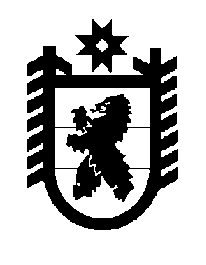 Российская Федерация Республика Карелия    ПРАВИТЕЛЬСТВО РЕСПУБЛИКИ КАРЕЛИЯРАСПОРЯЖЕНИЕот  28 сентября 2018 года № 612р-Пг. Петрозаводск  Внести в структуру Администрации Главы Республики Карелия, утвержденную распоряжением Правительства Республики Карелия                       от 25 октября 2017 года № 571р-П (Собрание законодательства Республики Карелия, 2017, № 10, ст. 2040; № 12, ст. 2585), изменение, заменив в последнем абзаце цифру «6» цифрой «5».
           Глава Республики Карелия                                                              А.О. Парфенчиков